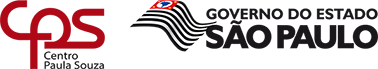 Fatec Mogi MirimANEXO XDECLARAÇÃO DE INEXISTÊNCIA DE PLÁGIOEu,   NOME DO ALUNO1, RA 1111111111111, eu, NOME DO ALUNO2 ,	RA 2222222222222, eu, NOME DO ALUNO3 (excluir caso não utilize), RA 333333333333 (excluir caso não utilize), e eu, NOME DO ALUNO4 (excluir caso não utilize), RA 444444444444 (excluir caso não utilize), concluintes do curso de Tecnologia em ANÁLISE E DESENVOLVIMENTO DE SISTEMAS e que apresentamos nosso trabalho no 2º semestre de   2022 , declaramos que, com exceção das citações diretas e indiretas claramente indicadas e referenciadas,  este  trabalho  foi  escrito por nós e portanto não contém plágio. Estamos conscientes que a utilização de material de terceiros incluindo uso de paráfrase sem a devida indicação das fontes será considerado plágio, e estará sujeito a processo administrativos da Faculdade de Tecnologia de Mogi Mirim e sanções legais. Mogi Mirim,  _____  de  ______________de 2022.TÍTULO DE TRABALHO:INFORMAR O TÍTULO AQUIALUNOS:INFORMAR ALUNO1INFORMAR ALUNO2INFORMAR ALUNO3 (excluir a linha da tabela caso não utilize)INFORMAR ALUNO4 (excluir a linha da tabela caso não utilize)